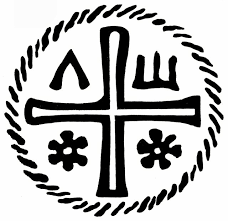 Introducción a la visión Revisada de Extensión Contemplativa InternacionalPor Thomas KeatingEl año pasado, a medida que el equipo de liderazgo comenzó a reconsiderar su modo de funcionamiento como líderes-servidores de Contemplative Outreach/ Extensión Contemplativa Internacional, me pareció un buen momento para poner al día los Principios Teológicos y Administrativos que han estado vigentes desde el 2008. Cuando reflexionaba acerca de los cambios que pudieran ser útiles, me di cuenta de que un nuevo espíritu se movía en nuestra comunidad de Contemplative Outreach/ Extensión Contemplativa Internacional, lo cual requería una re-visión y expresión más completas.Por varios años, he sentido que un breve comentario que siguiera a cada uno de los actuales principios podría añadir mayor claridad. Después de consultar a un número amplio de líderes-servidores, les propongo la siguiente revisión de los Principios Teológicos y Administrativos. Estos últimos ahora se denominan “Pautas para el Servicio en Extensión Contemplativa.” Para cada uno, he incluido una serie de comentarios dirigidos al estado actual de nuestro organismo en evolución.Estos nuevos principios no están inscritos en piedra y los líderes-servidores podrán añadir otros puntos a medida que pase el tiempo y surjan nuevas situaciones. Quizás sea bueno revisitar nuestra Visión de vez en cuando, debido a los rápidos cambios culturales que ocurren en diversas partes del mundo.En este formato especìfico, los comentarios siguen a cada uno de los principios y pautas y aparecen en itálicas. Ambos son parte de la Visión de Contemplative Outreach/ Extensión Contemplativa Internacional y serán presentados para su evaluación y comentarios en la Conferencia de Contemplative Outreach en septiembre del 2017.